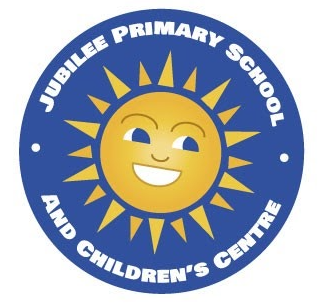 Jubilee Primary School and Children’s CentrePOLICY FOR APPRAISING TEACHER PERFORMANCEThe Governing Body of Jubilee Primary School and Children’s Centre adopted this policy in December 2020. It will review it in December 2021.PURPOSEThis policy sets out how Jubilee Primary School and Children’s Centre will improve outcomes for children, and raise the morale of teachers, by motivating teachers to up-date their skills and improve their performance.The appraisal procedure will be used also to address any concerns that are raised about a teacher’s performance. If concerns are such that they cannot be resolved through the appraisal process, there will be consideration of whether to commence the capability procedure.APPLICATION OF THE APPRAISAL POLICYThis policy applies to the head teacher and to all qualified teachers employed at the school except those on contracts of less than one term and those undergoing induction (ie NQTs) or teachers on capability procedures. Appraisal in this school will be a supportive and developmental process designed to ensure that all teachers have the skills and support they need to carry out their role effectively. It will help to ensure that teachers are able to continue to improve their professional practice and to develop as teachers.THE APPRAISAL PERIODThe appraisal period will run for twelve months normally from September to August but with the final review taking place towards the beginning of the new academic year. Teachers who are employed on a fixed term contract of less than one year will have their performance managed in accordance with the principles underpinning this policy. The length of the period will be determined by the duration of their contract. Where a teacher starts their employment at the school part-way through a cycle, the head teacher or, in the case where the employee is the head teacher, the governing body, shall determine the length of the first cycle for that teacher, with a view to bringing his/her cycle into line with the cycle for other teachers as soon as possible.Where a teacher transfers to a new post part-way through a cycle, thehead teacher or, in the case where the employee is the head teacher, the governing body shall determine whether the cycle shall begin again and whether to change the appraiser.APPOINTING APPRAISERSAll appraisers of teachers, other than those appraising head teachers, will be teachers and will be suitably trained. Head TeacherThe head teacher will be appraised by the Governing Body, supported by a suitably skilled and/or  experienced external adviser who has been appointed by the Governing Body for that purpose.The task of appraising the head teacher, including the setting of objectives, will be delegated to a sub-group consisting of normally 3 members of the Governing Body. Where a head teacher is of the opinion that any of the governors appointed by the governing body is unsuitable to act as his/her appraiser, s/he may submit a written request for that governor to be replaced, stating the reasons for the request.TeachersThe choice of appraiser is for the head teacher. Where teachers have an objection to the head teacher’s choice, their concerns will be carefully considered and, where possible, an alternative appraiser will be offered. All appraisers appointed by the head teacher will be qualified teachers and will have current or recent teaching experience.Where it becomes apparent that the appraiser appointed by the head teacher will be absent for the majority of the appraisal cycle, the head teacher may perform those duties herself/himself or delegate those duties to another teacher for the duration of that absence.If the head teacher appoints an appraiser who is not the teacher’s line manager, the appraiser to whom she/he delegates those duties will have an appropriate position in the staffing structure, together with the necessary background knowledge, skills and training to undertake the role.Where a teacher is experiencing difficulties and the head teacher is not the appraiser, the head teacher may undertake the role of appraiser. See also section on Teachers Experiencing Difficulties.At Jubilee Primary School and Children’s Centre, the following structure will apply:Team Member AppraiserHeadteacher: Committee of the Governing BodySenior Leadership Team: HeadteacherEYFS Teaching Staff: DHT (EYFS)Years 1 – 3 Teaching Staff: DHT (Yrs 1 – 3)Years 4 - 6 Teaching Staff: AHT (Yrs 4 – 6)SETTING OBJECTIVESThe head teacher’s objectives will be set by the appraisal sub-group of the Governing Body after consultation with the external adviser and the head teacher. Objectives will be set before, or as soon as practicable after, the start of each appraisal period. The objectives set will be Specific, Measurable, Achievable, Realistic and Time-bound and will be appropriate to the appraisee’s role and level of experience. In setting the objectives, reviewers will have regard to what can reasonably be expected in the context of roles, responsibilities and experience, consistent with the school’s strategy for achieving a work/life balance for all staff. Appraises may at any point append their comments alongside their objectives.The appraiser and appraise will seek to agree the objectives. Objectives may be revised if circumstances change. The school operates a system of moderation to ensure that all appraisers are working to the same standards. Targets will be moderated across the school to ensure that they are consistent between teacherswith similar experience and levels of responsibility. Should the objectives not be agreed, the final decision on allocation of objectives rests with the head teacher.The agreed objectives will contain a description of what success may look like. Where use of numerical targets is appropriate, these will be reasonable, in the circumstances in which the teacher works and it will be recognised that factors outside teachers’ control may significantly affect success.Setting more than three objectives, or, for example, using sub-targets, can lead to teachers experiencing unreasonable workload and pressure, making the objectives more difficult to achieve. Therefore, other than where the teacher holds a leadership responsibility within the school, no teacher will be given more than three objectives.The objectives set for each teacher are intended to contribute to the school’s plans for improving the school’s educational provision and performance and improving the education of pupils at that school and will take into account the professional aspirations of the teacher.The appraiser will take into account the effects of an individual’s circumstances, including any disability, when agreeing objectives. For example, this might include a reasonable adjustment to allow an individual slightly longer to complete a task than might otherwise be the case. When staff return from a period of extended absence, objectives may be adjusted to allow them to readjust to their working environment.Before, or as soon as practicable after, the start of each appraisal period, each teacher will be informed of the standards against which that teacher’s performance in that appraisal period will be assessed. Teachers will be assessed against the appropriate set of standards contained in the document “Teachers’ Standards”published in July 2011 or subsequent revisions. The head teacher or governing body(as appropriate) will need to consider whether certain teachers should be assessed against other sets of standards published by the Secretary of State or other body that are relevant to them. For QTLS holders, that may include the overarching professional standards for teachers in the lifelong learning sector, held by the Learning and Skills Improvement Service.PAY PROGRESSIONWhere teachers are eligible for pay progression, the recommendation made by the appraiser will be based on the assessment of their performance against the agreed objectives. The decision made by the relevant decision-making body will be based on the statutory criteria and guidance set out in the STPCD and the relevant teacher standards.The Governing Body has agreed the pay policy of the school and has considered the implications of the appraisal policy with respect to the arrangements relating to teachers’ pay in accordance with the School Teachers’ Pay and Conditions Document. The Governing Body will ensure that decisions on pay progression are made by 31 October for other teachers.REVIEWING PERFORMANCEObservationThe effective and efficient operation of the appraisal process requires lesson observation to be a confidential process of constructive engagement within an atmosphere of support and cooperation.Accordingly, observations will be carried out in a supportive fashion, with professionalism, integrity and courtesy, will be evaluated objectively and reported accurately and fairly and will take account of particular circumstances which may affect performance on the day.At least 5 working days’ notice of the date and time of the observation will be given and verbal feedback provided by at least by the end of the next school day and written feedback within 5 working days, unless circumstances make this impossible. Classroom observation will be carried out by qualified teachers.For the purposes of appraisal, teachers’ performance will be observed on an appropriate and reasonable number of occasions and will, as far as possible, be agreed by the appraiser with the appraisee based on the individual circumstances of the teacher and the overall needs of the school. The number and duration ofappraisal observations will be in accordance with the school’s observation protocol, which includes provision for exceptional circumstances where concerns have been raised about a teacher’s performance, or where the teacher requests additional observation visits.The head teacher, or other leaders with responsibility for learning and teaching standards may “drop in” or undertake other observations to evaluate the standards of teaching and learning and to ensure that high standards of professional performance are established and maintained. The length and frequency of “drop in” or other observations, and the notice to be given, will vary depending on specific circumstances but will be in accordance with the school’s classroom observation and drop-in policy. However, unannounced ‘drop ins’ with the Headteacher’s permission (where the Headteacher is not carrying out  the visit) will also be a feature of the observation protocol.For the purpose of professional development, feedback about lesson observations should be developmental, not simply a judgement using Ofsted grades.This school will use the findings of each observation, including appraisal observations, for other management requirements (for example subject area reviews), thereby seeking to minimise the total number of occasions on which teachers are observed.Teachers (including the head teacher) whose posts have responsibilities outside the classroom should also expect to have their performance of those responsibilities observed and assessed.Development and SupportAppraisal is a supportive process which will be used to inform continuing professional development. The school wishes to encourage a culture in which all teachers take responsibility for improving their teaching through appropriate professional development, through peer observation for example. Professional development will be linked to school improvement priorities and to the on-going professionaldevelopment needs and priorities of individual teachers.The school’s CPD programme will be informed by the training and development needs identified as part of the appraisal process. The governing body will ensure in the budget planning that, as far as possible, resources are made available in the school budget for appropriate training, and support agreed for appraisees, maintaining access on an equitable basis.An account of the training and development needs of teachers including the instances where it did not prove possible to provide any agreed CPD, will form a part of the head teacher’s annual report to the governing body about the operation of the appraisal process in the school.With regard to the provision of CPD in the case of competing demands on the school budget, a decision on relative priority will be taken with regard to the extent to which: a) the training and support will help the school/academy to achieve its priorities;andb) the CPD identified is essential for an appraisee to meet their objectives.Account will be taken in a review meeting of where it has not been possible for teachers to fully meet their performance criteria because the support recorded in the planning statement has not been provided.ANNUAL ASSESSMENTEach teacher's performance will be formally assessed in respect of each appraisal period. In assessing the performance of the head teacher, the Governing Body must consult the external adviser.The teacher will receive as soon as practicable following the end of each appraisal period – and have the opportunity to comment on - a written appraisal report. The appraisal report will include:∙ details of the teacher’s objectives for the appraisal period in question;∙ an assessment of the teacher’s performance of their role and responsibilities against their objectives, and against the relevant standards;∙ an assessment of the teacher’s training and development needs and identification of any action that should be taken to address them;∙ a recommendation on pay where that is relevant∙ a space for the teacher’s own commentsA review meeting will take place to discuss the content of the report and any further action required and to inform objective setting for the next cycle. In some circumstances an interim review meeting may be appropriate. The assessment of performance and of training and development needs will informthe planning process for the following appraisal period.TEACHERS EXPERIENCING DIFFICULTIESWhen dealing with a teacher experiencing difficulties, the objective is to provide support and guidance through the appraisal process in such a way that the teacher’s performance improves and the problem is, therefore, resolved. Where it is apparent that a teacher’s personal circumstances are leading todifficulties at school, support will be offered as soon as possible, without waiting forthe formal annual assessment.If an appraiser identifies through the appraisal process, or via other sources of information, for example parental complaints, that the difficulties experienced by a teacher are such that, if not rectified, could lead to capability procedures the appraiser, the head teacher, or a member of the leadership team, will, as part of the appraisal process meet the teacher to:∙ give clear written feedback to the teacher about the nature and seriousness of the concerns;∙ give the teacher the opportunity to comment on and discuss the concerns;∙ give the teacher at least 5 working days’ notice that a meeting will be held to discuss targets for improvement alongside a programme of support, and inform the teacher that he/she has the right to be assisted by a representative of an independent trade union or workplace colleague, and at any futuremeetings where capability will be discussed;∙ in consultation with the teacher at the above meeting, an action plan with support will be established (for example coaching, training, in-class support, mentoring, structured observations, visits to other classes or schools or discussions with advisory teachers), that will help address those specific concerns;∙ make clear how progress will be monitored and when it will be reviewed;∙ explain the implications and process if no – or insufficient – improvement is made.The teacher’s progress will continue to be monitored as part of the appraisal process and a reasonable time given for the teacher’s performance to improve. This will depend upon the circumstances with appropriate support as agreed in the Action Plan, in order that the aim of recovering and improving performance can beachieved. During this monitoring period the teacher will be given regular feedback on progress and arrangements will be made to modify the support programme if appropriate.If sufficient progress is made such that the teacher is performing at a level that indicates there is no longer a possibility of capability procedures being invoked the teacher should be informed of this at a formal meeting with the appraiser or head teacher. Following this meeting the appraisal process will continue as normal.If no, or insufficient, improvement has been made over this period, the teacher will be invited to a transition meeting to determine whether formal capability proceedings need to be commenced or the appraisal process remains in place. The teacher may be assisted by a trade union representative or work colleague and will have at least 5 working days notice of the meeting.AppealsAppraisees have a right of appeal against any of the entries in the written appraisal report. Details of the appeals process are available from the head teacher or from the school governing body. Where the head teacher has not been recommended for pay progression he/she will be informed by the appropriate governor. The head teacher will notify any teacher who has not been recommended for pay progressionof the date when the governing body meets to consider pay recommendations, following which the teacher (and head teacher when the head has not been recommend for pay progression) may exercise the right of appeal, assisted by a companion who may be a colleague, a trade union official or a trade unionrepresentative.SUPPORT STAFF APPRAISALAlthough not a statutory obligation, we believe that all teaching staff working with children would benefit from participating in the appraisal process, including teaching and learning support assistants, as a means for identifying professional development opportunities for individuals. Support staff at Jubilee will take part in an appraisal meeting with their line manager (as outlined for teachers above) in the Autumn term. They will be given the opportunity to review previous objectives set, and to set new objectives. Continuing professional learning opportunities will also be discussed at this meeting. These meetings do not impact on pay decisions in the same way as the teacher appraisal process, but are a means for support staff to communicate and discuss how they see their careers progressing, and to support their wellbeing. GENERAL PRINCIPLES UNDERLYING THIS POLICYACAS Code Of Practice on Disciplinary and Grievance ProceduresThe conduct of the formal capability stage will be undertaken in accordance with the provisions of the ACAS Code of Practice.Consistency of Treatment and FairnessThe Governing Body is committed to ensuring consistency of treatment and fairness and will abide by all relevant equality legislation.SicknessIf long term sickness absence appears to have been triggered by the commencement of monitoring or a formal capability procedure, the case will be dealt with in accordance with the school’s absence policy and will normally be referred to the occupational health service to assess the member of staff’s health and fitness for continued employment and the appropriateness or otherwise of continuing with monitoring or formal procedures. In some cases it may be appropriate for formal procedures to continue during a period of sickness absence. However, the views of the occupational health physician will always be taken into account before a decision is reached.GrievancesWhere a member of staff raises a grievance during the appraisal or capability process, the appraisal or capability process may be temporarily suspended in order to deal with the grievance. Where the grievance and appraisal or capability cases are related, it may be appropriate to deal with both issues concurrently.Confidentiality & Professional RelationshipsThe appraisal and capability processes will be treated with confidentiality. Only the appraiser’s line manager or, where s/he had more than one, each of her/his line managers will be provided with access to the appraisee’s plan recorded in her/his statements. This will be done upon request and only where this is necessary to enable the line manager to discharge her/his line management responsibilities.Appraisees will be consulted on requests for access to statements in the context of this policy.The process of gathering evidence for performance review will not compromise normal professional relationships between teachers. The governing body recognises that the reviewer will consult with, and seek to secure the agreement of, the reviewee before seeking information from other colleagues about the work of the reviewee. However, the desire for confidentiality does not override the need for the headteacher and governing body to quality-assure the operation and effectiveness of the appraisal system. The head teacher or appropriate colleague might, for example, review all teachers’ objectives and written appraisal records personally – to check consistency of approach and expectation between different appraisers. The head teacher might also wish to be aware of any pay recommendations that have beenmade.Monitoring and EvaluationThe governing body and head teacher will monitor the operation and effectiveness of the school’s appraisal arrangements. The head teacher will report on whether there have been any appeals or representations on an individual or collective basis on the grounds of alleged discrimination.RetentionThe governing body and head teacher will ensure that all written appraisal records are retained in a secure place for six years and then destroyed.Approved by:Date:  Last reviewed on:Next review due by: